koji će se održati u petak, 29. svibnja 2015., od 10:00 do 15:00 sati, u prostoru Škole na Trgu Ruđera Boškovića 5a, SlatinaUčenici i roditelji će uz pomoć profesora, strukovnih učitelja i učenika naše Škole dobiti sve informacije o upisima u srednju školu, načinu školovanja, upoznati školu i školski prostor, prisustvovati prezentaciji obrazovnih programa i zanimanja, izvannastavnih aktivnosti i ostalih oblika učeničkog života u Školi (sport, kultura, zabava...) a sve s ciljem profesionalne orijentacije učenika .S poštovanjem,                                            ravnatelj i zaposlenici Industrijsko-obrtničke škole SlatinaU želji da svim zainteresiranim učenicima osmih razreda i njihovim roditeljima pružimo detaljne informacije o nastavku obrazovanja u našoj Školi, pozivamo vas naDan otvorenih vrataIndustrijsko-obrtničke škole Slatina
koji će se održati u petak, 29. svibnja 2015., od 10:00 do 15:00 sati, u prostoru Škole na Trgu Ruđera Boškovića 5a, SlatinaUčenici i roditelji će uz pomoć profesora, strukovnih učitelja i učenika naše Škole dobiti sve informacije o upisima u srednju školu, načinu školovanja, upoznati školu i školski prostor, prisustvovati prezentaciji obrazovnih programa i zanimanja, izvannastavnih aktivnosti i ostalih oblika učeničkog života u Školi (sport, kultura, zabava...) a sve s ciljem profesionalne orijentacije učenika .S poštovanjem,                                            ravnatelj i zaposlenici Industrijsko-obrtničke škole Slatina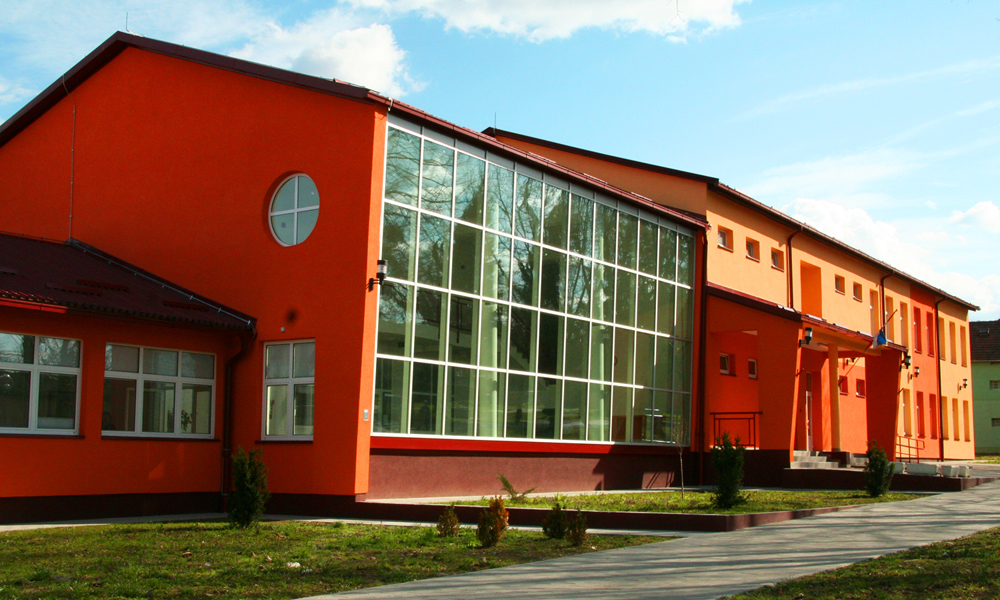 